The Way, the Truth and the Life: Following Jesus Our Prophet, Priest and King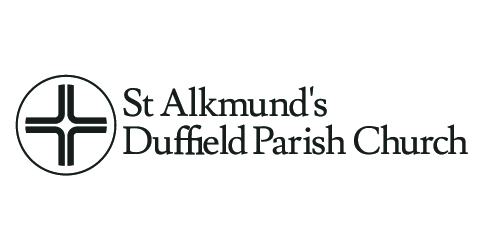 Week 1111.1 Introduction11.2 Recap: Approaching the CommandmentsCatechism Q11+12 Principles for interpreting the commandmentsWe are to take account of the narrow and the broad meaning of the commandments.We need to relate them, to the rest of the ethical teaching of the bibleWe are looking at how we respond to God as his peopleWe are to look at what is forbidden, and by implication what is encouraged11.3 The Fourth Commandment: The SabbathRemember the Sabbath day, and keep it holy. For six days you shall labour and do all your work.But the seventh day is a Sabbath to the Lord your God. [You shall not do any work – you, your son or your daughter, your slaves, your livestock, or the foreigner who lives among you.For in six days the Lord made heaven and earth, the sea, and all that is in them, but rested the seventh day; therefore the Lord blessed the seventh day and consecrated it.]Lord, have mercy upon us, and incline our hearts to keep this law.Heidelberg Catechism103. What does God require in the fourth commandment? 
In the first place, that the ministry of the Gospel and schools be maintained; and that I, especially on the day of rest, diligently attend church to learn the Word of God, to use the Holy Sacraments, to call publicly upon the Lord, and to give Christian alms. In the second place, that all the days of my life I rest from my evil works, allow the Lord to work in me by His Spirit, and thus begin in this life the everlasting Sabbath. 
Some areas of application:11.4 The Fifth Commandment: Honouring ParentsHonour your father and your mother [so that your days may be long in the land that the Lord your God is giving you].Lord, have mercy upon us, and incline our hearts to keep this law.Heidelberg Catechism104. What does God require in the fifth commandment? 
That I show all honour, love and faithfulness to my father and mother, and to all in authority over me; submit myself with due obedience to all their good instruction and correction; and also bear patiently with their infirmities: since it is God’s will to govern us by their hand. Some areas of application: